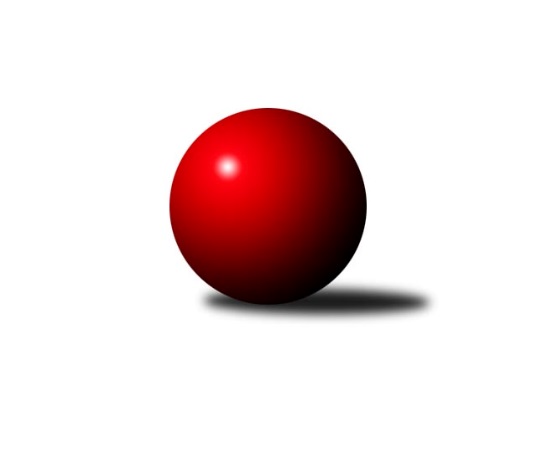 Č.3Ročník 2020/2021	15.8.2024 Mistrovství Prahy 2 2020/2021Statistika 3. kolaTabulka družstev:		družstvo	záp	výh	rem	proh	skore	sety	průměr	body	plné	dorážka	chyby	1.	SK Uhelné sklady C	3	3	0	0	20.0 : 4.0 	(23.0 : 13.0)	2384	6	1683	702	57.7	2.	KK Slavia C	3	3	0	0	19.0 : 5.0 	(24.0 : 12.0)	2513	6	1721	792	39	3.	TJ Vršovice B	3	2	0	1	16.0 : 8.0 	(23.0 : 13.0)	2319	4	1644	674	60.7	4.	SK Žižkov C	3	2	0	1	13.0 : 11.0 	(20.0 : 16.0)	2447	4	1721	726	43	5.	KK Velké Popovice B	3	2	0	1	12.0 : 12.0 	(18.0 : 18.0)	2430	4	1727	704	52.3	6.	TJ Kobylisy B	3	1	1	1	13.0 : 11.0 	(20.5 : 15.5)	2286	3	1595	691	58.3	7.	KK Konstruktiva D	2	1	0	1	8.0 : 8.0 	(14.0 : 10.0)	2389	2	1688	701	43.5	8.	TJ Rudná C	2	1	0	1	7.0 : 9.0 	(12.5 : 11.5)	2281	2	1619	662	55	9.	KK Slavoj D	3	1	0	2	11.0 : 13.0 	(16.0 : 20.0)	2389	2	1690	699	53	10.	TJ Kobylisy C	3	0	1	2	9.0 : 15.0 	(17.0 : 19.0)	2416	1	1717	699	52.7	11.	KK Slavia B	2	0	0	2	4.0 : 12.0 	(6.0 : 18.0)	2411	0	1703	708	45	12.	SK Meteor D	2	0	0	2	3.0 : 13.0 	(6.0 : 18.0)	2292	0	1648	644	63.5	13.	SK Uhelné sklady D	2	0	0	2	1.0 : 15.0 	(4.0 : 20.0)	2134	0	1539	595	76.5Tabulka doma:		družstvo	záp	výh	rem	proh	skore	sety	průměr	body	maximum	minimum	1.	TJ Vršovice B	2	2	0	0	14.0 : 2.0 	(19.0 : 5.0)	2307	4	2351	2263	2.	KK Slavia C	2	2	0	0	14.0 : 2.0 	(17.0 : 7.0)	2447	4	2450	2443	3.	SK Uhelné sklady C	2	2	0	0	13.0 : 3.0 	(14.0 : 10.0)	2335	4	2350	2320	4.	KK Konstruktiva D	1	1	0	0	6.0 : 2.0 	(9.0 : 3.0)	2432	2	2432	2432	5.	KK Velké Popovice B	1	1	0	0	5.0 : 3.0 	(7.0 : 5.0)	2409	2	2409	2409	6.	KK Slavoj D	2	1	0	1	8.0 : 8.0 	(11.0 : 13.0)	2557	2	2588	2525	7.	SK Žižkov C	2	1	0	1	7.0 : 9.0 	(12.0 : 12.0)	2609	2	2627	2591	8.	TJ Kobylisy B	2	0	1	1	6.0 : 10.0 	(9.5 : 14.5)	2194	1	2212	2176	9.	TJ Rudná C	0	0	0	0	0.0 : 0.0 	(0.0 : 0.0)	0	0	0	0	10.	SK Uhelné sklady D	0	0	0	0	0.0 : 0.0 	(0.0 : 0.0)	0	0	0	0	11.	TJ Kobylisy C	1	0	0	1	2.0 : 6.0 	(4.0 : 8.0)	2267	0	2267	2267	12.	SK Meteor D	1	0	0	1	1.0 : 7.0 	(3.0 : 9.0)	2288	0	2288	2288	13.	KK Slavia B	1	0	0	1	1.0 : 7.0 	(1.0 : 11.0)	2239	0	2239	2239Tabulka venku:		družstvo	záp	výh	rem	proh	skore	sety	průměr	body	maximum	minimum	1.	TJ Kobylisy B	1	1	0	0	7.0 : 1.0 	(11.0 : 1.0)	2377	2	2377	2377	2.	SK Uhelné sklady C	1	1	0	0	7.0 : 1.0 	(9.0 : 3.0)	2433	2	2433	2433	3.	SK Žižkov C	1	1	0	0	6.0 : 2.0 	(8.0 : 4.0)	2285	2	2285	2285	4.	KK Slavia C	1	1	0	0	5.0 : 3.0 	(7.0 : 5.0)	2580	2	2580	2580	5.	TJ Rudná C	2	1	0	1	7.0 : 9.0 	(12.5 : 11.5)	2281	2	2292	2269	6.	KK Velké Popovice B	2	1	0	1	7.0 : 9.0 	(11.0 : 13.0)	2441	2	2654	2228	7.	TJ Kobylisy C	2	0	1	1	7.0 : 9.0 	(13.0 : 11.0)	2418	1	2562	2273	8.	KK Slavia B	1	0	0	1	3.0 : 5.0 	(5.0 : 7.0)	2583	0	2583	2583	9.	KK Slavoj D	1	0	0	1	3.0 : 5.0 	(5.0 : 7.0)	2221	0	2221	2221	10.	KK Konstruktiva D	1	0	0	1	2.0 : 6.0 	(5.0 : 7.0)	2345	0	2345	2345	11.	TJ Vršovice B	1	0	0	1	2.0 : 6.0 	(4.0 : 8.0)	2330	0	2330	2330	12.	SK Meteor D	1	0	0	1	2.0 : 6.0 	(3.0 : 9.0)	2295	0	2295	2295	13.	SK Uhelné sklady D	2	0	0	2	1.0 : 15.0 	(4.0 : 20.0)	2134	0	2173	2094Tabulka podzimní části:		družstvo	záp	výh	rem	proh	skore	sety	průměr	body	doma	venku	1.	SK Uhelné sklady C	3	3	0	0	20.0 : 4.0 	(23.0 : 13.0)	2384	6 	2 	0 	0 	1 	0 	0	2.	KK Slavia C	3	3	0	0	19.0 : 5.0 	(24.0 : 12.0)	2513	6 	2 	0 	0 	1 	0 	0	3.	TJ Vršovice B	3	2	0	1	16.0 : 8.0 	(23.0 : 13.0)	2319	4 	2 	0 	0 	0 	0 	1	4.	SK Žižkov C	3	2	0	1	13.0 : 11.0 	(20.0 : 16.0)	2447	4 	1 	0 	1 	1 	0 	0	5.	KK Velké Popovice B	3	2	0	1	12.0 : 12.0 	(18.0 : 18.0)	2430	4 	1 	0 	0 	1 	0 	1	6.	TJ Kobylisy B	3	1	1	1	13.0 : 11.0 	(20.5 : 15.5)	2286	3 	0 	1 	1 	1 	0 	0	7.	KK Konstruktiva D	2	1	0	1	8.0 : 8.0 	(14.0 : 10.0)	2389	2 	1 	0 	0 	0 	0 	1	8.	TJ Rudná C	2	1	0	1	7.0 : 9.0 	(12.5 : 11.5)	2281	2 	0 	0 	0 	1 	0 	1	9.	KK Slavoj D	3	1	0	2	11.0 : 13.0 	(16.0 : 20.0)	2389	2 	1 	0 	1 	0 	0 	1	10.	TJ Kobylisy C	3	0	1	2	9.0 : 15.0 	(17.0 : 19.0)	2416	1 	0 	0 	1 	0 	1 	1	11.	KK Slavia B	2	0	0	2	4.0 : 12.0 	(6.0 : 18.0)	2411	0 	0 	0 	1 	0 	0 	1	12.	SK Meteor D	2	0	0	2	3.0 : 13.0 	(6.0 : 18.0)	2292	0 	0 	0 	1 	0 	0 	1	13.	SK Uhelné sklady D	2	0	0	2	1.0 : 15.0 	(4.0 : 20.0)	2134	0 	0 	0 	0 	0 	0 	2Tabulka jarní části:		družstvo	záp	výh	rem	proh	skore	sety	průměr	body	doma	venku	1.	TJ Vršovice B	0	0	0	0	0.0 : 0.0 	(0.0 : 0.0)	0	0 	0 	0 	0 	0 	0 	0 	2.	TJ Kobylisy C	0	0	0	0	0.0 : 0.0 	(0.0 : 0.0)	0	0 	0 	0 	0 	0 	0 	0 	3.	SK Meteor D	0	0	0	0	0.0 : 0.0 	(0.0 : 0.0)	0	0 	0 	0 	0 	0 	0 	0 	4.	TJ Rudná C	0	0	0	0	0.0 : 0.0 	(0.0 : 0.0)	0	0 	0 	0 	0 	0 	0 	0 	5.	KK Velké Popovice B	0	0	0	0	0.0 : 0.0 	(0.0 : 0.0)	0	0 	0 	0 	0 	0 	0 	0 	6.	SK Žižkov C	0	0	0	0	0.0 : 0.0 	(0.0 : 0.0)	0	0 	0 	0 	0 	0 	0 	0 	7.	TJ Kobylisy B	0	0	0	0	0.0 : 0.0 	(0.0 : 0.0)	0	0 	0 	0 	0 	0 	0 	0 	8.	KK Slavoj D	0	0	0	0	0.0 : 0.0 	(0.0 : 0.0)	0	0 	0 	0 	0 	0 	0 	0 	9.	KK Slavia C	0	0	0	0	0.0 : 0.0 	(0.0 : 0.0)	0	0 	0 	0 	0 	0 	0 	0 	10.	SK Uhelné sklady C	0	0	0	0	0.0 : 0.0 	(0.0 : 0.0)	0	0 	0 	0 	0 	0 	0 	0 	11.	SK Uhelné sklady D	0	0	0	0	0.0 : 0.0 	(0.0 : 0.0)	0	0 	0 	0 	0 	0 	0 	0 	12.	KK Konstruktiva D	0	0	0	0	0.0 : 0.0 	(0.0 : 0.0)	0	0 	0 	0 	0 	0 	0 	0 	13.	KK Slavia B	0	0	0	0	0.0 : 0.0 	(0.0 : 0.0)	0	0 	0 	0 	0 	0 	0 	0 Zisk bodů pro družstvo:		jméno hráče	družstvo	body	zápasy	v %	dílčí body	sety	v %	1.	Miloslav Dušek 	SK Uhelné sklady C 	3	/	3	(100%)	6	/	6	(100%)	2.	Emilie Somolíková 	KK Velké Popovice B 	3	/	3	(100%)	6	/	6	(100%)	3.	Pavel Forman 	KK Slavia C 	3	/	3	(100%)	5	/	6	(83%)	4.	Dana Školová 	SK Uhelné sklady C 	3	/	3	(100%)	5	/	6	(83%)	5.	Karel Erben 	TJ Kobylisy B 	3	/	3	(100%)	5	/	6	(83%)	6.	Roman Přeučil 	TJ Vršovice B 	3	/	3	(100%)	5	/	6	(83%)	7.	Vojtěch Vojtíšek 	TJ Kobylisy B 	3	/	3	(100%)	5	/	6	(83%)	8.	Jiří Bendl 	SK Uhelné sklady C 	3	/	3	(100%)	4	/	6	(67%)	9.	Olga Brožová 	SK Uhelné sklady C 	3	/	3	(100%)	4	/	6	(67%)	10.	Kateřina Holanová 	KK Slavoj D 	3	/	3	(100%)	4	/	6	(67%)	11.	Pavel Váňa 	SK Žižkov C 	2	/	2	(100%)	4	/	4	(100%)	12.	Jarmila Zimáková 	TJ Rudná C 	2	/	2	(100%)	4	/	4	(100%)	13.	Richard Sekerák 	SK Meteor D 	2	/	2	(100%)	3	/	4	(75%)	14.	Jiří Sládek 	KK Slavia C 	2	/	2	(100%)	3	/	4	(75%)	15.	Karel Wolf 	TJ Vršovice B 	2	/	2	(100%)	3	/	4	(75%)	16.	Jan Váňa 	KK Konstruktiva D 	2	/	2	(100%)	3	/	4	(75%)	17.	Markéta Baťková 	KK Slavoj D 	2	/	2	(100%)	3	/	4	(75%)	18.	Milan Mareš 	KK Slavia B 	2	/	2	(100%)	2	/	4	(50%)	19.	Michal Matyska 	TJ Kobylisy C 	2	/	3	(67%)	5	/	6	(83%)	20.	Lidmila Fořtová 	KK Slavia C 	2	/	3	(67%)	5	/	6	(83%)	21.	Pavel Moravec 	TJ Kobylisy B 	2	/	3	(67%)	4	/	6	(67%)	22.	Vladislav Škrabal 	SK Žižkov C 	2	/	3	(67%)	4	/	6	(67%)	23.	Tomáš Rybka 	KK Slavia C 	2	/	3	(67%)	4	/	6	(67%)	24.	Luboš Polák 	TJ Vršovice B 	2	/	3	(67%)	4	/	6	(67%)	25.	Robert Kratochvíl 	TJ Kobylisy C 	2	/	3	(67%)	4	/	6	(67%)	26.	Jaroslav Havránek 	TJ Vršovice B 	2	/	3	(67%)	4	/	6	(67%)	27.	Zdeněk Šrot 	TJ Kobylisy C 	2	/	3	(67%)	3	/	6	(50%)	28.	Roman Hrdlička 	KK Slavoj D 	2	/	3	(67%)	3	/	6	(50%)	29.	Hana Křemenová 	SK Žižkov C 	2	/	3	(67%)	3	/	6	(50%)	30.	Čeněk Zachař 	KK Velké Popovice B 	2	/	3	(67%)	3	/	6	(50%)	31.	Eva Kozáková 	SK Uhelné sklady C 	2	/	3	(67%)	3	/	6	(50%)	32.	Michal Vorlíček 	KK Slavia C 	1	/	1	(100%)	2	/	2	(100%)	33.	Markéta Březinová 	TJ Kobylisy C 	1	/	1	(100%)	2	/	2	(100%)	34.	Jiří Tala 	KK Slavia C 	1	/	1	(100%)	2	/	2	(100%)	35.	Jason Holt 	KK Velké Popovice B 	1	/	1	(100%)	1	/	2	(50%)	36.	Jana Dušková 	SK Uhelné sklady D 	1	/	1	(100%)	1	/	2	(50%)	37.	Anna Novotná 	TJ Rudná C 	1	/	2	(50%)	3	/	4	(75%)	38.	Jaroslav Pleticha ml.	KK Konstruktiva D 	1	/	2	(50%)	3	/	4	(75%)	39.	Petr Finger 	TJ Vršovice B 	1	/	2	(50%)	3	/	4	(75%)	40.	Jan Klégr 	TJ Rudná C 	1	/	2	(50%)	3	/	4	(75%)	41.	Tomáš Herman 	SK Žižkov C 	1	/	2	(50%)	3	/	4	(75%)	42.	Eva Václavková 	KK Velké Popovice B 	1	/	2	(50%)	3	/	4	(75%)	43.	Šarlota Smutná 	KK Konstruktiva D 	1	/	2	(50%)	2	/	4	(50%)	44.	Jaroslav Krčma 	TJ Kobylisy B 	1	/	2	(50%)	2	/	4	(50%)	45.	Josef Hladík 	TJ Vršovice B 	1	/	2	(50%)	2	/	4	(50%)	46.	Petr Moravec 	TJ Kobylisy B 	1	/	2	(50%)	2	/	4	(50%)	47.	Vladimír Dvořák 	SK Meteor D 	1	/	2	(50%)	2	/	4	(50%)	48.	Jan Kryda 	KK Slavia B 	1	/	2	(50%)	2	/	4	(50%)	49.	Hana Poláčková 	TJ Rudná C 	1	/	2	(50%)	1.5	/	4	(38%)	50.	Josef Kocan 	KK Slavia B 	1	/	2	(50%)	1	/	4	(25%)	51.	Nikola Zuzánková 	KK Slavia C 	1	/	2	(50%)	1	/	4	(25%)	52.	Tomáš Jícha 	KK Velké Popovice B 	1	/	3	(33%)	3	/	6	(50%)	53.	Marián Kováč 	TJ Kobylisy B 	1	/	3	(33%)	2.5	/	6	(42%)	54.	Václav Papež 	TJ Vršovice B 	1	/	3	(33%)	2	/	6	(33%)	55.	Hana Zdražilová 	KK Slavoj D 	1	/	3	(33%)	2	/	6	(33%)	56.	Michal Fořt 	KK Slavia C 	1	/	3	(33%)	2	/	6	(33%)	57.	Blanka Koubová 	KK Slavoj D 	1	/	3	(33%)	2	/	6	(33%)	58.	Tomáš Kazimour 	SK Žižkov C 	1	/	3	(33%)	2	/	6	(33%)	59.	Petr Kapal 	KK Velké Popovice B 	1	/	3	(33%)	1	/	6	(17%)	60.	Petr Mašek 	KK Konstruktiva D 	0	/	1	(0%)	1	/	2	(50%)	61.	Vladimír Jahelka 	KK Slavoj D 	0	/	1	(0%)	1	/	2	(50%)	62.	Vlasta Nováková 	SK Uhelné sklady D 	0	/	1	(0%)	1	/	2	(50%)	63.	Stanislava Sábová 	SK Uhelné sklady D 	0	/	1	(0%)	1	/	2	(50%)	64.	Petr Štich 	SK Uhelné sklady D 	0	/	1	(0%)	1	/	2	(50%)	65.	Karel Novotný 	TJ Rudná C 	0	/	1	(0%)	1	/	2	(50%)	66.	Jiří Peter 	TJ Kobylisy C 	0	/	1	(0%)	0	/	2	(0%)	67.	Jaroslav Klíma 	SK Uhelné sklady D 	0	/	1	(0%)	0	/	2	(0%)	68.	Jitka Kudějová 	SK Uhelné sklady D 	0	/	1	(0%)	0	/	2	(0%)	69.	Michal Kocan 	KK Slavia B 	0	/	1	(0%)	0	/	2	(0%)	70.	Jiří Budil 	SK Uhelné sklady C 	0	/	1	(0%)	0	/	2	(0%)	71.	Josef Císař 	TJ Kobylisy B 	0	/	1	(0%)	0	/	2	(0%)	72.	Gabriela Jirásková 	KK Velké Popovice B 	0	/	1	(0%)	0	/	2	(0%)	73.	Václav Šedivý 	KK Slavoj D 	0	/	1	(0%)	0	/	2	(0%)	74.	Irena Prokůpková 	TJ Rudná C 	0	/	1	(0%)	0	/	2	(0%)	75.	Jiří Kryda ml.	KK Slavia B 	0	/	1	(0%)	0	/	2	(0%)	76.	Vojtěch Máca 	KK Konstruktiva D 	0	/	1	(0%)	0	/	2	(0%)	77.	Jiří Čihák 	KK Konstruktiva D 	0	/	2	(0%)	2	/	4	(50%)	78.	Jan Nowak 	TJ Kobylisy C 	0	/	2	(0%)	2	/	4	(50%)	79.	Miloš Endrle 	SK Uhelné sklady C 	0	/	2	(0%)	1	/	4	(25%)	80.	Michael Šepič 	SK Meteor D 	0	/	2	(0%)	1	/	4	(25%)	81.	Jan Šipl 	KK Slavoj D 	0	/	2	(0%)	1	/	4	(25%)	82.	Jiří Zouhar 	TJ Kobylisy C 	0	/	2	(0%)	1	/	4	(25%)	83.	Milan Mareš st.	KK Slavia B 	0	/	2	(0%)	1	/	4	(25%)	84.	Jindra Kafková 	SK Uhelné sklady D 	0	/	2	(0%)	0	/	4	(0%)	85.	Jiří Kuděj 	SK Uhelné sklady D 	0	/	2	(0%)	0	/	4	(0%)	86.	Adéla Fritzová 	SK Uhelné sklady D 	0	/	2	(0%)	0	/	4	(0%)	87.	Jan Pozner 	SK Meteor D 	0	/	2	(0%)	0	/	4	(0%)	88.	Josef Kocan 	KK Slavia B 	0	/	2	(0%)	0	/	4	(0%)	89.	Bedřich Bernátek 	SK Meteor D 	0	/	2	(0%)	0	/	4	(0%)	90.	Miroslav Šostý 	SK Meteor D 	0	/	2	(0%)	0	/	4	(0%)	91.	Štěpán Fatka 	TJ Rudná C 	0	/	2	(0%)	0	/	4	(0%)	92.	Ladislav Musil 	KK Velké Popovice B 	0	/	3	(0%)	3	/	6	(50%)	93.	Tomáš Pokorný 	SK Žižkov C 	0	/	3	(0%)	2	/	6	(33%)	94.	Josef Mach 	TJ Kobylisy C 	0	/	3	(0%)	0	/	6	(0%)Průměry na kuželnách:		kuželna	průměr	plné	dorážka	chyby	výkon na hráče	1.	SK Žižkov Praha, 1-4	2622	1847	775	42.0	(437.1)	2.	SK Žižkov Praha, 1-2	2563	1802	761	48.3	(427.3)	3.	KK Konstruktiva Praha, 1-4	2363	1699	664	62.5	(393.9)	4.	Meteor, 1-2	2360	1670	690	54.0	(393.4)	5.	KK Slavia Praha, 1-2	2349	1640	709	50.8	(391.5)	6.	Zvon, 1-2	2321	1641	679	52.5	(386.8)	7.	Velké Popovice, 1-2	2315	1615	700	55.5	(385.8)	8.	KK Slavia Praha, 3-4	2308	1612	696	52.5	(384.7)	9.	Kobylisy, 1-2	2250	1600	650	56.2	(375.1)	10.	Vršovice, 1-2	2234	1603	630	68.5	(372.3)	11.	TJ Sokol Rudná, 1-2	0	0	0	0.0	(0.0)Nejlepší výkony na kuželnách:SK Žižkov Praha, 1-4KK Velké Popovice B	2654	3. kolo	Tomáš Jícha 	KK Velké Popovice B	483	3. koloSK Žižkov C	2627	1. kolo	Hana Křemenová 	SK Žižkov C	476	1. koloSK Žižkov C	2591	3. kolo	Emilie Somolíková 	KK Velké Popovice B	475	3. koloKK Slavia B	2583	1. kolo	Josef Kocan 	KK Slavia B	469	1. kolo		. kolo	Jan Kryda 	KK Slavia B	463	1. kolo		. kolo	Pavel Váňa 	SK Žižkov C	456	3. kolo		. kolo	Vladislav Škrabal 	SK Žižkov C	449	3. kolo		. kolo	Ladislav Musil 	KK Velké Popovice B	448	3. kolo		. kolo	Vladislav Škrabal 	SK Žižkov C	445	1. kolo		. kolo	Tomáš Kazimour 	SK Žižkov C	445	3. koloSK Žižkov Praha, 1-2KK Slavoj D	2588	1. kolo	Jiří Sládek 	KK Slavia C	495	3. koloKK Slavia C	2580	3. kolo	Robert Kratochvíl 	TJ Kobylisy C	484	1. koloTJ Kobylisy C	2562	1. kolo	Kateřina Holanová 	KK Slavoj D	464	1. koloKK Slavoj D	2525	3. kolo	Michal Matyska 	TJ Kobylisy C	456	1. kolo		. kolo	Hana Zdražilová 	KK Slavoj D	452	3. kolo		. kolo	Blanka Koubová 	KK Slavoj D	452	1. kolo		. kolo	Pavel Forman 	KK Slavia C	439	3. kolo		. kolo	Kateřina Holanová 	KK Slavoj D	437	3. kolo		. kolo	Josef Mach 	TJ Kobylisy C	435	1. kolo		. kolo	Markéta Baťková 	KK Slavoj D	432	3. koloKK Konstruktiva Praha, 1-4KK Konstruktiva D	2432	3. kolo	Šarlota Smutná 	KK Konstruktiva D	424	3. koloSK Meteor D	2295	3. kolo	Jan Váňa 	KK Konstruktiva D	420	3. kolo		. kolo	Richard Sekerák 	SK Meteor D	420	3. kolo		. kolo	Vladimír Dvořák 	SK Meteor D	414	3. kolo		. kolo	Jaroslav Pleticha ml.	KK Konstruktiva D	411	3. kolo		. kolo	Jiří Čihák 	KK Konstruktiva D	404	3. kolo		. kolo	Eva Václavková 	KK Konstruktiva D	393	3. kolo		. kolo	Zdenka Cachová 	KK Konstruktiva D	380	3. kolo		. kolo	Bedřich Bernátek 	SK Meteor D	374	3. kolo		. kolo	Miroslav Šostý 	SK Meteor D	369	3. koloMeteor, 1-2SK Uhelné sklady C	2433	2. kolo	Miloslav Dušek 	SK Uhelné sklady C	472	2. koloSK Meteor D	2288	2. kolo	Richard Sekerák 	SK Meteor D	419	2. kolo		. kolo	Jiří Bendl 	SK Uhelné sklady C	417	2. kolo		. kolo	Olga Brožová 	SK Uhelné sklady C	410	2. kolo		. kolo	Michael Šepič 	SK Meteor D	409	2. kolo		. kolo	Dana Školová 	SK Uhelné sklady C	408	2. kolo		. kolo	Eva Kozáková 	SK Uhelné sklady C	384	2. kolo		. kolo	Vladimír Dvořák 	SK Meteor D	382	2. kolo		. kolo	Miroslav Šostý 	SK Meteor D	371	2. kolo		. kolo	Bedřich Bernátek 	SK Meteor D	371	2. koloKK Slavia Praha, 1-2KK Slavia C	2450	2. kolo	Roman Přeučil 	TJ Vršovice B	441	2. koloKK Slavia C	2443	1. kolo	Pavel Forman 	KK Slavia C	437	2. koloTJ Vršovice B	2330	2. kolo	Karel Wolf 	TJ Vršovice B	426	2. koloSK Uhelné sklady D	2173	1. kolo	Michal Vorlíček 	KK Slavia C	421	1. kolo		. kolo	Tomáš Rybka 	KK Slavia C	417	2. kolo		. kolo	Michal Fořt 	KK Slavia C	415	1. kolo		. kolo	Tomáš Rybka 	KK Slavia C	412	1. kolo		. kolo	Lidmila Fořtová 	KK Slavia C	408	2. kolo		. kolo	Jiří Sládek 	KK Slavia C	406	2. kolo		. kolo	Nikola Zuzánková 	KK Slavia C	401	1. koloZvon, 1-2SK Uhelné sklady C	2350	1. kolo	Miloslav Dušek 	SK Uhelné sklady C	430	3. koloKK Konstruktiva D	2345	1. kolo	Miloslav Dušek 	SK Uhelné sklady C	424	1. koloSK Uhelné sklady C	2320	3. kolo	Dana Školová 	SK Uhelné sklady C	420	3. koloTJ Rudná C	2269	3. kolo	Jaroslav Pleticha ml.	KK Konstruktiva D	416	1. koloKK Konstruktiva D	0	2. kolo	Jiří Bendl 	SK Uhelné sklady C	411	1. koloSK Uhelné sklady D	0	2. kolo	Dana Školová 	SK Uhelné sklady C	410	1. kolo		. kolo	Vojtěch Máca 	KK Konstruktiva D	399	1. kolo		. kolo	Jiří Čihák 	KK Konstruktiva D	397	1. kolo		. kolo	Petr Mašek 	KK Konstruktiva D	392	1. kolo		. kolo	Jiří Bendl 	SK Uhelné sklady C	386	3. koloVelké Popovice, 1-2KK Velké Popovice B	2409	2. kolo	Emilie Somolíková 	KK Velké Popovice B	433	2. koloKK Slavoj D	2221	2. kolo	Hana Zdražilová 	KK Slavoj D	430	2. kolo		. kolo	Čeněk Zachař 	KK Velké Popovice B	418	2. kolo		. kolo	Tomáš Jícha 	KK Velké Popovice B	417	2. kolo		. kolo	Kateřina Holanová 	KK Slavoj D	410	2. kolo		. kolo	Ladislav Musil 	KK Velké Popovice B	405	2. kolo		. kolo	Petr Kapal 	KK Velké Popovice B	386	2. kolo		. kolo	Roman Hrdlička 	KK Slavoj D	376	2. kolo		. kolo	Vladimír Jahelka 	KK Slavoj D	371	2. kolo		. kolo	Blanka Koubová 	KK Slavoj D	368	2. koloKK Slavia Praha, 3-4TJ Kobylisy B	2377	2. kolo	Karel Erben 	TJ Kobylisy B	414	2. koloKK Slavia B	2239	2. kolo	Pavel Moravec 	TJ Kobylisy B	413	2. kolo		. kolo	Marián Kováč 	TJ Kobylisy B	400	2. kolo		. kolo	Vojtěch Vojtíšek 	TJ Kobylisy B	400	2. kolo		. kolo	Josef Kocan 	KK Slavia B	394	2. kolo		. kolo	Petr Moravec 	TJ Kobylisy B	392	2. kolo		. kolo	Michal Kocan 	KK Slavia B	390	2. kolo		. kolo	Josef Kocan 	KK Slavia B	376	2. kolo		. kolo	Milan Mareš 	KK Slavia B	371	2. kolo		. kolo	Jan Kryda 	KK Slavia B	367	2. koloKobylisy, 1-2TJ Rudná C	2292	1. kolo	Jarmila Zimáková 	TJ Rudná C	424	1. koloSK Žižkov C	2285	2. kolo	Karel Erben 	TJ Kobylisy B	421	1. koloTJ Kobylisy C	2273	3. kolo	Zdeněk Šrot 	TJ Kobylisy C	419	3. koloTJ Kobylisy C	2267	2. kolo	Tomáš Kazimour 	SK Žižkov C	415	2. koloTJ Kobylisy B	2212	1. kolo	Markéta Březinová 	TJ Kobylisy C	411	2. koloTJ Kobylisy B	2176	3. kolo	Karel Erben 	TJ Kobylisy B	409	3. kolo		. kolo	Anna Novotná 	TJ Rudná C	405	1. kolo		. kolo	Pavel Váňa 	SK Žižkov C	396	2. kolo		. kolo	Vojtěch Vojtíšek 	TJ Kobylisy B	393	1. kolo		. kolo	Vojtěch Vojtíšek 	TJ Kobylisy B	392	3. koloVršovice, 1-2TJ Vršovice B	2351	3. kolo	Roman Přeučil 	TJ Vršovice B	417	3. koloTJ Vršovice B	2263	1. kolo	Petr Finger 	TJ Vršovice B	407	1. koloKK Velké Popovice B	2228	1. kolo	Václav Papež 	TJ Vršovice B	405	3. koloSK Uhelné sklady D	2094	3. kolo	Emilie Somolíková 	KK Velké Popovice B	403	1. kolo		. kolo	Luboš Polák 	TJ Vršovice B	401	3. kolo		. kolo	Josef Hladík 	TJ Vršovice B	395	3. kolo		. kolo	Čeněk Zachař 	KK Velké Popovice B	393	1. kolo		. kolo	Karel Wolf 	TJ Vršovice B	389	1. kolo		. kolo	Jitka Kudějová 	SK Uhelné sklady D	389	3. kolo		. kolo	Jana Dušková 	SK Uhelné sklady D	388	3. koloTJ Sokol Rudná, 1-2Četnost výsledků:	8.0 : 0.0	1x	7.0 : 1.0	3x	6.0 : 2.0	3x	5.0 : 3.0	3x	4.0 : 4.0	1x	3.0 : 5.0	1x	2.0 : 6.0	3x	1.0 : 7.0	2x